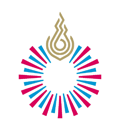 สัญญายืมเงินทุนอุดหนุนการวิจัยของมหาวิทยาลัยรังสิต “รวมงวดที่ 1-4”                            เลขที่……………………..……วันที่ ……….เดือน ……………………….พ.ศ. ………ข้าพเจ้า ……………………………….................................………… ตำแหน่ง  ……………………….…………………......................................สังกัดสาขา ............................................................................... คณะ  .......................................................................... มหาวิทยาลัยรังสิตหัวหน้าโครงการวิจัยเรื่อง …………………............................................………………………………………………………………………………................….มีความประสงค์ขอยืมเงินทุนอุดหนุนการวิจัยของมหาวิทยาลัยรังสิต .....งวดที่ 1-4 ..... เพื่อเป็นค่าใช้จ่ายในการวิจัย                        ตามสัญญารับทุนวิจัยมหาวิทยาลัยรังสิต ฉบับที่........./….…. ลงวันที่ ..................... เดือน ................................... พ.ศ. .............................ดังมีรายละเอียดต่อไปนี้(ดูรายการค่าใช้จ่ายที่สรุปในมรส. 86 ตารางงบงวด เพื่อใช้กรอกในตารางนี้)	ข้าพเจ้าสัญญาว่าจะปฏิบัติตามประกาศมหาวิทยาลัยรังสิต ว่าด้วย ทุนอุดหนุนการวิจัยมหาวิทยาลัยรังสิต พ.ศ. 2565
ทุกประการและจะนำใบสำคัญคู่จ่ายที่ถูกต้องพร้อมทั้งเงินเหลือจ่าย (ถ้ามี) ส่งใช้ภายในกำหนดเวลาในระเบียบการเบิกจ่ายเงินจากมหาวิทยาลัยรังสิต คืนภายใน  120  วัน นับแต่วันที่ได้รับเงินยืมนี้ ถ้าข้าพเจ้าไม่ส่งตามกำหนด ข้าพเจ้ายินยอมให้หักเงินเดือนค่าจ้าง หรือเงินอื่นใดที่ข้าพเจ้าจะพึงได้รับจากมหาวิทยาลัยรังสิต ชดใช้จำนวนเงินที่ยืมไปจนครบถ้วนได้ทันที1. หมวดค่าตอบแทนบาท2. หมวดค่าใช้สอย	บาท3. หมวดค่าวัสดุบาท4. หมวดค่าพิมพ์รายงานการวิจัยบาทรายการที่ 5-7 รวม 70,000 บาท5.  การนำเสนอผลงานและเผยแพร่งานวิจัย50,000 บาท6. ค่าตอบแทนการพิจารณาข้อเสนอโครงการและร่างรายงานการวิจัย2,000 บาท7. ค่าสาธารณูปโภคในการดำเนินงานวิจัย18,000 บาทรวมเป็น จำนวนเงิน (ตัวเลข) ........................................................................................................................................................ บาท จำนวนเงิน (ตัวอักษร) (...........................................................................................................................................................................)รวมเป็น จำนวนเงิน (ตัวเลข) ........................................................................................................................................................ บาท จำนวนเงิน (ตัวอักษร) (...........................................................................................................................................................................)ลงชื่อ.......................................................ผู้รับทุนลงชื่อ.......................................มหาวิทยาลัยรังสิต ผู้ให้ทุน(	                                                )(ผศ. ดร. นเรฏฐ์ พันธราธร)หัวหน้าโครงการวิจัยรองอธิการบดีฝ่ายวิจัยลงชื่อ.......................................................พยานลงชื่อ.......................................................พยาน(ผศ. ดร. เอกพล ลิ้มพงษา)(นางสมญา แชมเบอร์ส)ผู้อำนวยการสถาบันวิจัยผู้อำนวยการสำนักงานบุคคล